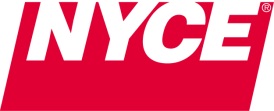 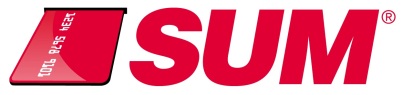 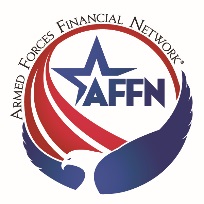 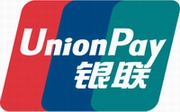 Section 1	Client Information – Please complete all fields in this section (required).Section 1	Client Information – Please complete all fields in this section (required).Section 1	Client Information – Please complete all fields in this section (required).Section 1	Client Information – Please complete all fields in this section (required).Section 1	Client Information – Please complete all fields in this section (required).Section 1	Client Information – Please complete all fields in this section (required).Section 1	Client Information – Please complete all fields in this section (required).Section 1	Client Information – Please complete all fields in this section (required).Section 1	Client Information – Please complete all fields in this section (required).Section 1	Client Information – Please complete all fields in this section (required).Section 1	Client Information – Please complete all fields in this section (required).Section 1	Client Information – Please complete all fields in this section (required).Company Name Company Name Contact NameContact NameShipping Address (no PO Boxes)Shipping Address (no PO Boxes)Shipping Address (no PO Boxes)Shipping Address (no PO Boxes)Shipping Address (no PO Boxes)CityStateZipContact Telephone NumberContact Telephone NumberContact Telephone NumberContact Telephone NumberE-mail addressRequested Delivery DateRequested Delivery DateRequested Delivery DateSection 2	NYCE® – For All NYCE ParticipantsSection 2	NYCE® – For All NYCE ParticipantsSection 2	NYCE® – For All NYCE ParticipantsSection 2	NYCE® – For All NYCE ParticipantsNYCE Decal SizeQuantityPrice Per DecalShipping and Handling1.75” x 1.25”No chargeNo charge2.5” x 1.75”No chargeNo charge4.5” x 2.25”No chargeNo charge7” x 3”No chargeNo charge8.5” x 4”No chargeNo charge10” x 4.75”No chargeNo chargeSection 3	SUM® – For SUM Program Members OnlySection 3	SUM® – For SUM Program Members OnlySection 3	SUM® – For SUM Program Members OnlySection 3	SUM® – For SUM Program Members OnlySUM Decal SizeQuantityPrice Per DecalShipping and Handling4.5” x 2.25”No chargeNo charge4.5” x 3”No chargeNo chargeSection 5	AFFN® – For Display on ATMsSection 5	AFFN® – For Display on ATMsSection 5	AFFN® – For Display on ATMsSection 5	AFFN® – For Display on ATMsAFFN Decal SizeQuantityPrice Per DecalShipping and Handling4” x 4”No chargeNo chargeSection 6	UnionPay – For Display on ATMsSection 6	UnionPay – For Display on ATMsSection 6	UnionPay – For Display on ATMsSection 6	UnionPay – For Display on ATMsUnionPay Decal SizeQuantityPrice Per DecalShipping and Handling2.5” x 1.75”No chargeNo charge4.5” x 2.25” No chargeNo chargeSection 7	Ordering InstructionsSection 7	Ordering InstructionsPlease use one of the three decal ordering options listed below. We will complete your order as soon as possible.Please use one of the three decal ordering options listed below. We will complete your order as soon as possible.1.Scan form and email to:  nyce.brand@fisglobal.com2.Fax to:	201.330.3374 - Attn: Network Solutions Marketing Support3.Mail to:	Network Solutions Marketing SupportNYCE Payments Network, LLC400 Plaza Dr., 2nd FloorSecaucus, NJ 07094